CuracaoCuracaoCuracaoMay 2028May 2028May 2028May 2028SundayMondayTuesdayWednesdayThursdayFridaySaturday123456Labour Day7891011121314151617181920Mother’s Day21222324252627Ascension Day28293031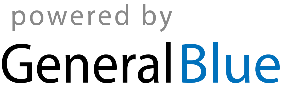 